KINDERGARTEN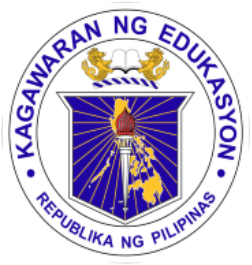 DAILY LESSON LOGSCHOOL:TEACHING DATES: KINDERGARTENDAILY LESSON LOGTEACHER:WEEK NO. 13KINDERGARTENDAILY LESSON LOGCONTENT FOCUS: Tumutulong ako sa aming tahanan.QUARTER: SECONDBLOCKS OF TIMEIndicate the following:Learning Area (LA)Content Standards (CS)Performance Standards (PS)Learning Competency Code (LCC)MONDAYTUESDAYWEDNESDAYTHURSDAYFRIDAYARRIVAL TIMELA: LL(Language, Literacy and Communication)Daily Routine:National AnthemOpening PrayerExerciseKamustahanAttendance BalitaanDaily Routine:National AnthemOpening PrayerExerciseKamustahanAttendance BalitaanDaily Routine:National AnthemOpening PrayerExerciseKamustahanAttendance BalitaanDaily Routine:National AnthemOpening PrayerExerciseKamustahanAttendance BalitaanDaily Routine:National AnthemOpening PrayerExerciseKamustahanAttendance BalitaanARRIVAL TIMECS:  The child demonstrates an understanding of:increasing his/her conversation skillspaggalangDaily Routine:National AnthemOpening PrayerExerciseKamustahanAttendance BalitaanDaily Routine:National AnthemOpening PrayerExerciseKamustahanAttendance BalitaanDaily Routine:National AnthemOpening PrayerExerciseKamustahanAttendance BalitaanDaily Routine:National AnthemOpening PrayerExerciseKamustahanAttendance BalitaanDaily Routine:National AnthemOpening PrayerExerciseKamustahanAttendance BalitaanARRIVAL TIMEPS: The child shall be able to:confidently speaks and expresses his/her feelings and ideas in words that makes senseDaily Routine:National AnthemOpening PrayerExerciseKamustahanAttendance BalitaanDaily Routine:National AnthemOpening PrayerExerciseKamustahanAttendance BalitaanDaily Routine:National AnthemOpening PrayerExerciseKamustahanAttendance BalitaanDaily Routine:National AnthemOpening PrayerExerciseKamustahanAttendance BalitaanDaily Routine:National AnthemOpening PrayerExerciseKamustahanAttendance BalitaanARRIVAL TIMELCC: LLKVPD-Ia-13KAKPS-00-14KAKPS-OO-15PNKE-00-1PNKE-00-2Daily Routine:National AnthemOpening PrayerExerciseKamustahanAttendance BalitaanDaily Routine:National AnthemOpening PrayerExerciseKamustahanAttendance BalitaanDaily Routine:National AnthemOpening PrayerExerciseKamustahanAttendance BalitaanDaily Routine:National AnthemOpening PrayerExerciseKamustahanAttendance BalitaanDaily Routine:National AnthemOpening PrayerExerciseKamustahanAttendance BalitaanMEETING TIME 1LA: SE (Pagpapaunlad sa Kakayahang Sosyo-Emosyunal)Mensahe:Ang mga miyembro ng pamilya ay naghahanda  ng pagkain.Tumutulong ako sa paghahanda ng aming pagkain.Tumutulong ako sa pag-aayos ng hapag kainan.Tumutulong ako sa paghuhugas ng aming mga Pinggan.Tanong: Sino ang naghahanda ng pagkain mo? Paano mo tinutulungan ang  iyong pamilya sa paghahanda ng inyong pagkain?Paano natin pinananatiling malinis at ligtas ang atingmga pagkain? KAKPS-00-5SEKPSE-Ie-5Mensahe:  Kailangan ko ng bahay na matitirahan.Pinoprotektahan ako ng aming tahanan sa sobrang init o ulan na maaaring maging sanhi  ng aking pagkakasakit.Tanong: Saan ka naninirahan?Bakit tayo nakatira sa isang bahay?PNEKBS-II-8LLKOL-Ig-3LLKOL-00-10Mensahe:Tumutulong ako sa paglilinis ng aming bahay.Tanong: Paano  ka nakatutulong sa pagpapanatili ng kalinisan ng inyong bahay? Ano ang ginagawa mo sainyong bahay? Anu-ano ang mga gawaing bahay angiyong ginagawa upang makatulong sa iyong pamilya?PNEKBS-II-8LLKOL-Ig-3LLKOL-00-10Mensahe: Pinapanatili ng aking pamilya ang kaligtasanSa aming tahanan.Tanong: Ano ang Ginagawa ng inyong pamilya upangPanatilihin ang kaligtasan sa inyong tahanan?PNEKBS-II-8LLKOL-Ig-3LLKOL-00-10Meeting Time 1Tumutulong ang mga tao sa ating komunidad upang panatilihin ang kaligtasan sa ating tahanan.Tanong: Paano nakatutulong ang mga tao sa komunidad  upang panatilihin ang kaligtasan sa inyong tahanan?PNEKBS-II-8LLKOL-Ig-3LLKOL-00-10MEETING TIME 1CS: Ang bata ay nagkakaroon ng pag-unawa sa:konsepto ng pamilya,paaralan at komunidad bilang kasapi nito.Mensahe:Ang mga miyembro ng pamilya ay naghahanda  ng pagkain.Tumutulong ako sa paghahanda ng aming pagkain.Tumutulong ako sa pag-aayos ng hapag kainan.Tumutulong ako sa paghuhugas ng aming mga Pinggan.Tanong: Sino ang naghahanda ng pagkain mo? Paano mo tinutulungan ang  iyong pamilya sa paghahanda ng inyong pagkain?Paano natin pinananatiling malinis at ligtas ang atingmga pagkain? KAKPS-00-5SEKPSE-Ie-5Mensahe:  Kailangan ko ng bahay na matitirahan.Pinoprotektahan ako ng aming tahanan sa sobrang init o ulan na maaaring maging sanhi  ng aking pagkakasakit.Tanong: Saan ka naninirahan?Bakit tayo nakatira sa isang bahay?PNEKBS-II-8LLKOL-Ig-3LLKOL-00-10Mensahe:Tumutulong ako sa paglilinis ng aming bahay.Tanong: Paano  ka nakatutulong sa pagpapanatili ng kalinisan ng inyong bahay? Ano ang ginagawa mo sainyong bahay? Anu-ano ang mga gawaing bahay angiyong ginagawa upang makatulong sa iyong pamilya?PNEKBS-II-8LLKOL-Ig-3LLKOL-00-10Mensahe: Pinapanatili ng aking pamilya ang kaligtasanSa aming tahanan.Tanong: Ano ang Ginagawa ng inyong pamilya upangPanatilihin ang kaligtasan sa inyong tahanan?PNEKBS-II-8LLKOL-Ig-3LLKOL-00-10Meeting Time 1Tumutulong ang mga tao sa ating komunidad upang panatilihin ang kaligtasan sa ating tahanan.Tanong: Paano nakatutulong ang mga tao sa komunidad  upang panatilihin ang kaligtasan sa inyong tahanan?PNEKBS-II-8LLKOL-Ig-3LLKOL-00-10MEETING TIME 1PS: Ang bata ay nagpapamalas ng:Pagmamalaki at kasiyahang makapagkwento ng sariling karanasan bilang kabahagi ng pamilya,paaralan at komunidad.Mensahe:Ang mga miyembro ng pamilya ay naghahanda  ng pagkain.Tumutulong ako sa paghahanda ng aming pagkain.Tumutulong ako sa pag-aayos ng hapag kainan.Tumutulong ako sa paghuhugas ng aming mga Pinggan.Tanong: Sino ang naghahanda ng pagkain mo? Paano mo tinutulungan ang  iyong pamilya sa paghahanda ng inyong pagkain?Paano natin pinananatiling malinis at ligtas ang atingmga pagkain? KAKPS-00-5SEKPSE-Ie-5Mensahe:  Kailangan ko ng bahay na matitirahan.Pinoprotektahan ako ng aming tahanan sa sobrang init o ulan na maaaring maging sanhi  ng aking pagkakasakit.Tanong: Saan ka naninirahan?Bakit tayo nakatira sa isang bahay?PNEKBS-II-8LLKOL-Ig-3LLKOL-00-10Mensahe:Tumutulong ako sa paglilinis ng aming bahay.Tanong: Paano  ka nakatutulong sa pagpapanatili ng kalinisan ng inyong bahay? Ano ang ginagawa mo sainyong bahay? Anu-ano ang mga gawaing bahay angiyong ginagawa upang makatulong sa iyong pamilya?PNEKBS-II-8LLKOL-Ig-3LLKOL-00-10Mensahe: Pinapanatili ng aking pamilya ang kaligtasanSa aming tahanan.Tanong: Ano ang Ginagawa ng inyong pamilya upangPanatilihin ang kaligtasan sa inyong tahanan?PNEKBS-II-8LLKOL-Ig-3LLKOL-00-10Meeting Time 1Tumutulong ang mga tao sa ating komunidad upang panatilihin ang kaligtasan sa ating tahanan.Tanong: Paano nakatutulong ang mga tao sa komunidad  upang panatilihin ang kaligtasan sa inyong tahanan?PNEKBS-II-8LLKOL-Ig-3LLKOL-00-10MEETING TIME 1SEKPSE-Ie-5LCC-KMKPar-00-2KMKPAar-00-3Mensahe:Ang mga miyembro ng pamilya ay naghahanda  ng pagkain.Tumutulong ako sa paghahanda ng aming pagkain.Tumutulong ako sa pag-aayos ng hapag kainan.Tumutulong ako sa paghuhugas ng aming mga Pinggan.Tanong: Sino ang naghahanda ng pagkain mo? Paano mo tinutulungan ang  iyong pamilya sa paghahanda ng inyong pagkain?Paano natin pinananatiling malinis at ligtas ang atingmga pagkain? KAKPS-00-5SEKPSE-Ie-5Mensahe:  Kailangan ko ng bahay na matitirahan.Pinoprotektahan ako ng aming tahanan sa sobrang init o ulan na maaaring maging sanhi  ng aking pagkakasakit.Tanong: Saan ka naninirahan?Bakit tayo nakatira sa isang bahay?PNEKBS-II-8LLKOL-Ig-3LLKOL-00-10Mensahe:Tumutulong ako sa paglilinis ng aming bahay.Tanong: Paano  ka nakatutulong sa pagpapanatili ng kalinisan ng inyong bahay? Ano ang ginagawa mo sainyong bahay? Anu-ano ang mga gawaing bahay angiyong ginagawa upang makatulong sa iyong pamilya?PNEKBS-II-8LLKOL-Ig-3LLKOL-00-10Mensahe: Pinapanatili ng aking pamilya ang kaligtasanSa aming tahanan.Tanong: Ano ang Ginagawa ng inyong pamilya upangPanatilihin ang kaligtasan sa inyong tahanan?PNEKBS-II-8LLKOL-Ig-3LLKOL-00-10Meeting Time 1Tumutulong ang mga tao sa ating komunidad upang panatilihin ang kaligtasan sa ating tahanan.Tanong: Paano nakatutulong ang mga tao sa komunidad  upang panatilihin ang kaligtasan sa inyong tahanan?PNEKBS-II-8LLKOL-Ig-3LLKOL-00-10WORK PERIOD 1LA: SE (Pagpapaunlad sa Kakayahang Sosyo-Emosyunal)KP (Kalusugang pisikal  at pagpapaunlad ng kakayahang motor)Pamamatnubay ng Guro:(Teacher-Supervised): Target Letter NnLetter Mosaic: NnLetter Collage : NnSKMP-00-7Malayang Paggawa:(Mungkahing Gawain)-Wastong paghahanda ngpagkain RSW. P. 273KAKPS-00-2-Pagliligpit ng pinagkainanRSW. P. 274SEKPSE-IIa-4-Make your own plate matSKMP-00-3- Poster: Mga paraan upang pangalagaan ang atingTahananKAKPS-00-2-Iba’t ibang bahayKPKFM-00-1.4Pamamatnubay ng Guro:(Teacher-Supervised): Magsulat ng titik NnPoster: Mga Salitang nagsisimula sa titik NnLLKH-00-4Malayang Paggawa:(Mungkahing Gawain)-Wastong paghahanda ngpagkain RSW. P. 273KAKPS-00-2-Pagliligpit ng pinagkainanRSW. P. 274SEKPSE-IIa-4-Make your own plate matSKMP-00-3- Poster: Mga paraan upang pangalagaan ang atingTahananKAKPS-00-2-Iba’t ibang bahayKPKFM-00-1.4LLKAK-Ic-1Pamamatnubay ng Guro:(Teacher-Supervised): nagsisimula sa Nn?Poster: Tumutulong tayo sa paglilinis ng bahayLLKH-00-4 Malayang Paggawa:(Mungkahing Gawain)-Wastong paghahanda ngpagkain RSW. P. 273KAKPS-00-2-Pagliligpit ng pinagkainanRSW. P. 274SEKPSE-IIa-4-Make your own plate matSKMP-00-3- Poster: Mga paraan upang pangalagaan ang atingTahananKAKPS-00-2-Iba’t ibang bahayKPKFM-00-1.4Pamamatnubay ng Guro:(Teacher-Supervised):Target letter: EeLetter Mosaic: EeLetter Collage: EeLLKH-00-4Malayang Paggawa:(Mungkahing Gawain)-Wastong paghahanda ngpagkain RSW. P. 273KAKPS-00-2-Pagliligpit ng pinagkainanRSW. P. 274SEKPSE-IIa-4-Make your own plate matSKMP-00-3- Poster: Mga paraan upang pangalagaan ang atingTahananKAKPS-00-2-Iba’t ibang bahayKPKFM-00-1.4Pamamatnubay ng Guro:(Teacher-Supervised): Magsulat ng titik EePoster: Mga salitang nagsisimula sa EeLetter Poster: larawan, pagguhit ng mga bagay na Nagsisimula sa Ss.LLKH-00-4Malayang Paggawa:(Mungkahing Gawain)-Wastong paghahanda ngpagkain RSW. P. 273KAKPS-00-2-Pagliligpit ng pinagkainanRSW. P. 274SEKPSE-IIa-4-Make your own plate matSKMP-00-3- Poster: Mga paraan upang pangalagaan ang atingTahananKAKPS-00-2-Iba’t ibang bahayKPKFM-00-1.4WORK PERIOD 1CS: Ang bata ay nagkakaroon ng pag-unawa sa:Sariling kakayahang sumubok gamitin nang maayos ang kamay upang lumikha/lumimbagPamamatnubay ng Guro:(Teacher-Supervised): Target Letter NnLetter Mosaic: NnLetter Collage : NnSKMP-00-7Malayang Paggawa:(Mungkahing Gawain)-Wastong paghahanda ngpagkain RSW. P. 273KAKPS-00-2-Pagliligpit ng pinagkainanRSW. P. 274SEKPSE-IIa-4-Make your own plate matSKMP-00-3- Poster: Mga paraan upang pangalagaan ang atingTahananKAKPS-00-2-Iba’t ibang bahayKPKFM-00-1.4Pamamatnubay ng Guro:(Teacher-Supervised): Magsulat ng titik NnPoster: Mga Salitang nagsisimula sa titik NnLLKH-00-4Malayang Paggawa:(Mungkahing Gawain)-Wastong paghahanda ngpagkain RSW. P. 273KAKPS-00-2-Pagliligpit ng pinagkainanRSW. P. 274SEKPSE-IIa-4-Make your own plate matSKMP-00-3- Poster: Mga paraan upang pangalagaan ang atingTahananKAKPS-00-2-Iba’t ibang bahayKPKFM-00-1.4LLKAK-Ic-1Pamamatnubay ng Guro:(Teacher-Supervised): nagsisimula sa Nn?Poster: Tumutulong tayo sa paglilinis ng bahayLLKH-00-4 Malayang Paggawa:(Mungkahing Gawain)-Wastong paghahanda ngpagkain RSW. P. 273KAKPS-00-2-Pagliligpit ng pinagkainanRSW. P. 274SEKPSE-IIa-4-Make your own plate matSKMP-00-3- Poster: Mga paraan upang pangalagaan ang atingTahananKAKPS-00-2-Iba’t ibang bahayKPKFM-00-1.4Pamamatnubay ng Guro:(Teacher-Supervised):Target letter: EeLetter Mosaic: EeLetter Collage: EeLLKH-00-4Malayang Paggawa:(Mungkahing Gawain)-Wastong paghahanda ngpagkain RSW. P. 273KAKPS-00-2-Pagliligpit ng pinagkainanRSW. P. 274SEKPSE-IIa-4-Make your own plate matSKMP-00-3- Poster: Mga paraan upang pangalagaan ang atingTahananKAKPS-00-2-Iba’t ibang bahayKPKFM-00-1.4Pamamatnubay ng Guro:(Teacher-Supervised): Magsulat ng titik EePoster: Mga salitang nagsisimula sa EeLetter Poster: larawan, pagguhit ng mga bagay na Nagsisimula sa Ss.LLKH-00-4Malayang Paggawa:(Mungkahing Gawain)-Wastong paghahanda ngpagkain RSW. P. 273KAKPS-00-2-Pagliligpit ng pinagkainanRSW. P. 274SEKPSE-IIa-4-Make your own plate matSKMP-00-3- Poster: Mga paraan upang pangalagaan ang atingTahananKAKPS-00-2-Iba’t ibang bahayKPKFM-00-1.4WORK PERIOD 1PS: Ang bata ay nagpapamalas ng:Kakayahang gamitin  ang kamay at daliriKakayahang maipahayag ang kaisipan,damdamin ,saloobin at imahinasyon sa pamamagitan ng malikhaing pagguhit/pagpinta.Pamamatnubay ng Guro:(Teacher-Supervised): Target Letter NnLetter Mosaic: NnLetter Collage : NnSKMP-00-7Malayang Paggawa:(Mungkahing Gawain)-Wastong paghahanda ngpagkain RSW. P. 273KAKPS-00-2-Pagliligpit ng pinagkainanRSW. P. 274SEKPSE-IIa-4-Make your own plate matSKMP-00-3- Poster: Mga paraan upang pangalagaan ang atingTahananKAKPS-00-2-Iba’t ibang bahayKPKFM-00-1.4Pamamatnubay ng Guro:(Teacher-Supervised): Magsulat ng titik NnPoster: Mga Salitang nagsisimula sa titik NnLLKH-00-4Malayang Paggawa:(Mungkahing Gawain)-Wastong paghahanda ngpagkain RSW. P. 273KAKPS-00-2-Pagliligpit ng pinagkainanRSW. P. 274SEKPSE-IIa-4-Make your own plate matSKMP-00-3- Poster: Mga paraan upang pangalagaan ang atingTahananKAKPS-00-2-Iba’t ibang bahayKPKFM-00-1.4LLKAK-Ic-1Pamamatnubay ng Guro:(Teacher-Supervised): nagsisimula sa Nn?Poster: Tumutulong tayo sa paglilinis ng bahayLLKH-00-4 Malayang Paggawa:(Mungkahing Gawain)-Wastong paghahanda ngpagkain RSW. P. 273KAKPS-00-2-Pagliligpit ng pinagkainanRSW. P. 274SEKPSE-IIa-4-Make your own plate matSKMP-00-3- Poster: Mga paraan upang pangalagaan ang atingTahananKAKPS-00-2-Iba’t ibang bahayKPKFM-00-1.4Pamamatnubay ng Guro:(Teacher-Supervised):Target letter: EeLetter Mosaic: EeLetter Collage: EeLLKH-00-4Malayang Paggawa:(Mungkahing Gawain)-Wastong paghahanda ngpagkain RSW. P. 273KAKPS-00-2-Pagliligpit ng pinagkainanRSW. P. 274SEKPSE-IIa-4-Make your own plate matSKMP-00-3- Poster: Mga paraan upang pangalagaan ang atingTahananKAKPS-00-2-Iba’t ibang bahayKPKFM-00-1.4Pamamatnubay ng Guro:(Teacher-Supervised): Magsulat ng titik EePoster: Mga salitang nagsisimula sa EeLetter Poster: larawan, pagguhit ng mga bagay na Nagsisimula sa Ss.LLKH-00-4Malayang Paggawa:(Mungkahing Gawain)-Wastong paghahanda ngpagkain RSW. P. 273KAKPS-00-2-Pagliligpit ng pinagkainanRSW. P. 274SEKPSE-IIa-4-Make your own plate matSKMP-00-3- Poster: Mga paraan upang pangalagaan ang atingTahananKAKPS-00-2-Iba’t ibang bahayKPKFM-00-1.4WORK PERIOD 1LCC: KPKFM-00-1-5KPKFM-00-1.6SKMP-00-6SKMP-00-7KMKPara-00-2Pamamatnubay ng Guro:(Teacher-Supervised): Target Letter NnLetter Mosaic: NnLetter Collage : NnSKMP-00-7Malayang Paggawa:(Mungkahing Gawain)-Wastong paghahanda ngpagkain RSW. P. 273KAKPS-00-2-Pagliligpit ng pinagkainanRSW. P. 274SEKPSE-IIa-4-Make your own plate matSKMP-00-3- Poster: Mga paraan upang pangalagaan ang atingTahananKAKPS-00-2-Iba’t ibang bahayKPKFM-00-1.4Pamamatnubay ng Guro:(Teacher-Supervised): Magsulat ng titik NnPoster: Mga Salitang nagsisimula sa titik NnLLKH-00-4Malayang Paggawa:(Mungkahing Gawain)-Wastong paghahanda ngpagkain RSW. P. 273KAKPS-00-2-Pagliligpit ng pinagkainanRSW. P. 274SEKPSE-IIa-4-Make your own plate matSKMP-00-3- Poster: Mga paraan upang pangalagaan ang atingTahananKAKPS-00-2-Iba’t ibang bahayKPKFM-00-1.4LLKAK-Ic-1Pamamatnubay ng Guro:(Teacher-Supervised): nagsisimula sa Nn?Poster: Tumutulong tayo sa paglilinis ng bahayLLKH-00-4 Malayang Paggawa:(Mungkahing Gawain)-Wastong paghahanda ngpagkain RSW. P. 273KAKPS-00-2-Pagliligpit ng pinagkainanRSW. P. 274SEKPSE-IIa-4-Make your own plate matSKMP-00-3- Poster: Mga paraan upang pangalagaan ang atingTahananKAKPS-00-2-Iba’t ibang bahayKPKFM-00-1.4Pamamatnubay ng Guro:(Teacher-Supervised):Target letter: EeLetter Mosaic: EeLetter Collage: EeLLKH-00-4Malayang Paggawa:(Mungkahing Gawain)-Wastong paghahanda ngpagkain RSW. P. 273KAKPS-00-2-Pagliligpit ng pinagkainanRSW. P. 274SEKPSE-IIa-4-Make your own plate matSKMP-00-3- Poster: Mga paraan upang pangalagaan ang atingTahananKAKPS-00-2-Iba’t ibang bahayKPKFM-00-1.4Pamamatnubay ng Guro:(Teacher-Supervised): Magsulat ng titik EePoster: Mga salitang nagsisimula sa EeLetter Poster: larawan, pagguhit ng mga bagay na Nagsisimula sa Ss.LLKH-00-4Malayang Paggawa:(Mungkahing Gawain)-Wastong paghahanda ngpagkain RSW. P. 273KAKPS-00-2-Pagliligpit ng pinagkainanRSW. P. 274SEKPSE-IIa-4-Make your own plate matSKMP-00-3- Poster: Mga paraan upang pangalagaan ang atingTahananKAKPS-00-2-Iba’t ibang bahayKPKFM-00-1.4MEETING TIME 2LA: SE (Pagpapaunlad sa Kakayahang Sosyo-Emosyunal)Ipakita at tukuyin: Ang aking plate mattitik Nn.Activity:Bigyan ng pagkakataon ang mga bata na mag-isipNg mga salitang nagsisimula sa titik Nn.Isulat ang mga ito sa pisara.Ipakita at tukuyin: Mga gawaing bahay na ginagawa sa tahananMasasabi mo ba ang unang tunog? Gumamitng mga salitang nagsisimula sa Ss. Ang mga bata ay mag-iisip ng mga  pangalan ng tao o lugar na nagsisimula sa Ss.Sing: Sinu sino ang inyong mga kapitbahay? (ang mga kaibigan sa komunidad na nagpapanatili ng atingkaligtasan. Halimbawa: pulis, bumberoguwardiya, pulis pantrapiko, atbp.MEETING TIME 2CS: Ang bata ay nagkakaroon ng pag-unawa sa:sariling ugali at damdaminIpakita at tukuyin: Ang aking plate mattitik Nn.Activity:Bigyan ng pagkakataon ang mga bata na mag-isipNg mga salitang nagsisimula sa titik Nn.Isulat ang mga ito sa pisara.Ipakita at tukuyin: Mga gawaing bahay na ginagawa sa tahananMasasabi mo ba ang unang tunog? Gumamitng mga salitang nagsisimula sa Ss. Ang mga bata ay mag-iisip ng mga  pangalan ng tao o lugar na nagsisimula sa Ss.Sing: Sinu sino ang inyong mga kapitbahay? (ang mga kaibigan sa komunidad na nagpapanatili ng atingkaligtasan. Halimbawa: pulis, bumberoguwardiya, pulis pantrapiko, atbp.MEETING TIME 2PS: Ang bata ay nagpapamalas ng:kakayang kontrolin ang sariling damdamin at pag-uugali, gumawa ng desisyon at magtagumpay sa kanyang mga gawainIpakita at tukuyin: Ang aking plate mattitik Nn.Activity:Bigyan ng pagkakataon ang mga bata na mag-isipNg mga salitang nagsisimula sa titik Nn.Isulat ang mga ito sa pisara.Ipakita at tukuyin: Mga gawaing bahay na ginagawa sa tahananMasasabi mo ba ang unang tunog? Gumamitng mga salitang nagsisimula sa Ss. Ang mga bata ay mag-iisip ng mga  pangalan ng tao o lugar na nagsisimula sa Ss.Sing: Sinu sino ang inyong mga kapitbahay? (ang mga kaibigan sa komunidad na nagpapanatili ng atingkaligtasan. Halimbawa: pulis, bumberoguwardiya, pulis pantrapiko, atbp.MEETING TIME 2LCC: SEKPSE 00-1     SEKPSE – Ia – 1.1     SEKPSE – Ia – 1.2      SEKPSE – Ia – 1.3 Ipakita at tukuyin: Ang aking plate mattitik Nn.Activity:Bigyan ng pagkakataon ang mga bata na mag-isipNg mga salitang nagsisimula sa titik Nn.Isulat ang mga ito sa pisara.Ipakita at tukuyin: Mga gawaing bahay na ginagawa sa tahananMasasabi mo ba ang unang tunog? Gumamitng mga salitang nagsisimula sa Ss. Ang mga bata ay mag-iisip ng mga  pangalan ng tao o lugar na nagsisimula sa Ss.Sing: Sinu sino ang inyong mga kapitbahay? (ang mga kaibigan sa komunidad na nagpapanatili ng atingkaligtasan. Halimbawa: pulis, bumberoguwardiya, pulis pantrapiko, atbp.SUPERVISED RECESSLA: PKK Pangangalaga sa Sariling Kalusugan at KaligtasanSNACK TIMESNACK TIMESNACK TIMESNACK TIMESNACK TIMESUPERVISED RECESSCS: Ang bata ay nagkakaroon ng pag-unawa sa:* kakayahang pangalagaan ang sariling kalusugan at kaligtasanSNACK TIMESNACK TIMESNACK TIMESNACK TIMESNACK TIMESUPERVISED RECESSPS: Ang bata ay nagpapamalas ng:* pagsasagawa ng mga pangunahing kasanayan ukol sa pansariling kalinisan sa pang-araw-araw na pamumuhay at pangangalaga para sa sariling kaligtasanSNACK TIMESNACK TIMESNACK TIMESNACK TIMESNACK TIMESUPERVISED RECESSLCC: KPKPKK-Ih-1SNACK TIMESNACK TIMESNACK TIMESNACK TIMESNACK TIMENAP TIMENAP TIMENAP TIMENAP TIMENAP TIMENAP TIMENAP TIMESTORYLA: BPA (Book and Print Awareness)Story: : Ang Alamat ng PalayStory:  The three little PigsStory:  Goldilocks and the three bearsStory:  Ang Pangit na itikStory: Si Pilandok at ang mga BuwayaSTORYCS: The child demonstrates an understanding of:book familiarity, awareness that there is a story to read with a beginning and an en, written by author(s), and illustrated by someoneStory: : Ang Alamat ng PalayStory:  The three little PigsStory:  Goldilocks and the three bearsStory:  Ang Pangit na itikStory: Si Pilandok at ang mga BuwayaSTORYPS: The child shall be able to:use book – handle and turn the pages; take care of books; enjoy listening to stories repeatedly and may play pretend-reading and associates him/herself with the story Story: : Ang Alamat ng PalayStory:  The three little PigsStory:  Goldilocks and the three bearsStory:  Ang Pangit na itikStory: Si Pilandok at ang mga BuwayaSTORYLCC: LLKBPA-00-1 to 8Story: : Ang Alamat ng PalayStory:  The three little PigsStory:  Goldilocks and the three bearsStory:  Ang Pangit na itikStory: Si Pilandok at ang mga BuwayaWORK PERIOD 2LA: M (Mathematics)Pamamatnubay ng Guro:: Lift the bowl(connectingup to quantitiesof 4)MKC-00-8Malayang Paggawa:(Mungkahing Gawain)-Block playMKC-00--4-Playdough NumeralsMKC-00-2SKMP-00-6Go 4/ Draw 4/ Find 4/ 4 ConcentrationMKC-00-7--It’s a Match / Mixed    up numbers ( 1-4)MKC-00-4Pamamatnubay ng Guro:: Literature-based: Story banner-The three little pigsMKSC-00-9Malayang Paggawa:(Mungkahing Gawain)-Block playMKSC-00--4-Playdough NumeralsMKC-00-2SKMP-00-6-Go 4/ Draw 4/ MKC-00-7-Find 4/ 4 Concentration-It’s a Match / Mixed up numbers ( 1-4)MKC-00-4Pamamatnubay ng Guro:Lining up snakes (4) MKSC-00-10Malayang Paggawa:(Mungkahing Gawain)-Block playMKSC-00--4-PlaydoughNumeralsMKC-00-2SKMP-00-6-Go 4/ MKC-00-7-Draw 4/ Find 4/ 4 Concentration-It’s a Match / Mixed up numbers ( 1-4)MKC-00-4Pamamatnubay ng Guro: Hand game: (up to quantities of 4;Writing number sentences)MKC-00-7Malayang Paggawa:(Mungkahing Gawain)-Block playMKSC-00--4-PlaydoughNumeralsMKC-00-2SKMP-00-6-Go 4/ MKC-00-7-Draw 4/ Find 4/ 4 Concentration-It’s a Match / Mixed up numbers ( 1-4)MKC-00-4Pamamatnubay ng Guro:: Lift the bowl (up to quantities of 4; writing number sentences)LCC: KPKGM-Ia-1 to 3PNEKBS-1e-3KPKGM-00-4Malayang Paggawa:(Mungkahing Gawain)-Block playMKSC-00--4-PlaydoughNumeralsMKC-00-2SKMP-00-6-Go 4/ MKC-00-7-Draw 4/ Find 4/ 4 Concentration-It’s a Match / Mixed up numbers ( 1-4)MKC-00-4WORK PERIOD 2CS: CS: The child demonstrates an understanding of:Recognize and identify numeals up to 1-4Pamamatnubay ng Guro:: Lift the bowl(connectingup to quantitiesof 4)MKC-00-8Malayang Paggawa:(Mungkahing Gawain)-Block playMKC-00--4-Playdough NumeralsMKC-00-2SKMP-00-6Go 4/ Draw 4/ Find 4/ 4 ConcentrationMKC-00-7--It’s a Match / Mixed    up numbers ( 1-4)MKC-00-4Pamamatnubay ng Guro:: Literature-based: Story banner-The three little pigsMKSC-00-9Malayang Paggawa:(Mungkahing Gawain)-Block playMKSC-00--4-Playdough NumeralsMKC-00-2SKMP-00-6-Go 4/ Draw 4/ MKC-00-7-Find 4/ 4 Concentration-It’s a Match / Mixed up numbers ( 1-4)MKC-00-4Pamamatnubay ng Guro:Lining up snakes (4) MKSC-00-10Malayang Paggawa:(Mungkahing Gawain)-Block playMKSC-00--4-PlaydoughNumeralsMKC-00-2SKMP-00-6-Go 4/ MKC-00-7-Draw 4/ Find 4/ 4 Concentration-It’s a Match / Mixed up numbers ( 1-4)MKC-00-4Pamamatnubay ng Guro: Hand game: (up to quantities of 4;Writing number sentences)MKC-00-7Malayang Paggawa:(Mungkahing Gawain)-Block playMKSC-00--4-PlaydoughNumeralsMKC-00-2SKMP-00-6-Go 4/ MKC-00-7-Draw 4/ Find 4/ 4 Concentration-It’s a Match / Mixed up numbers ( 1-4)MKC-00-4Pamamatnubay ng Guro:: Lift the bowl (up to quantities of 4; writing number sentences)LCC: KPKGM-Ia-1 to 3PNEKBS-1e-3KPKGM-00-4Malayang Paggawa:(Mungkahing Gawain)-Block playMKSC-00--4-PlaydoughNumeralsMKC-00-2SKMP-00-6-Go 4/ MKC-00-7-Draw 4/ Find 4/ 4 Concentration-It’s a Match / Mixed up numbers ( 1-4)MKC-00-4WORK PERIOD 2PS: The child shall be able to:Count objects with one –to-one correspondence up to quantities of 1-4Pamamatnubay ng Guro:: Lift the bowl(connectingup to quantitiesof 4)MKC-00-8Malayang Paggawa:(Mungkahing Gawain)-Block playMKC-00--4-Playdough NumeralsMKC-00-2SKMP-00-6Go 4/ Draw 4/ Find 4/ 4 ConcentrationMKC-00-7--It’s a Match / Mixed    up numbers ( 1-4)MKC-00-4Pamamatnubay ng Guro:: Literature-based: Story banner-The three little pigsMKSC-00-9Malayang Paggawa:(Mungkahing Gawain)-Block playMKSC-00--4-Playdough NumeralsMKC-00-2SKMP-00-6-Go 4/ Draw 4/ MKC-00-7-Find 4/ 4 Concentration-It’s a Match / Mixed up numbers ( 1-4)MKC-00-4Pamamatnubay ng Guro:Lining up snakes (4) MKSC-00-10Malayang Paggawa:(Mungkahing Gawain)-Block playMKSC-00--4-PlaydoughNumeralsMKC-00-2SKMP-00-6-Go 4/ MKC-00-7-Draw 4/ Find 4/ 4 Concentration-It’s a Match / Mixed up numbers ( 1-4)MKC-00-4Pamamatnubay ng Guro: Hand game: (up to quantities of 4;Writing number sentences)MKC-00-7Malayang Paggawa:(Mungkahing Gawain)-Block playMKSC-00--4-PlaydoughNumeralsMKC-00-2SKMP-00-6-Go 4/ MKC-00-7-Draw 4/ Find 4/ 4 Concentration-It’s a Match / Mixed up numbers ( 1-4)MKC-00-4Pamamatnubay ng Guro:: Lift the bowl (up to quantities of 4; writing number sentences)LCC: KPKGM-Ia-1 to 3PNEKBS-1e-3KPKGM-00-4Malayang Paggawa:(Mungkahing Gawain)-Block playMKSC-00--4-PlaydoughNumeralsMKC-00-2SKMP-00-6-Go 4/ MKC-00-7-Draw 4/ Find 4/ 4 Concentration-It’s a Match / Mixed up numbers ( 1-4)MKC-00-4WORK PERIOD 2MKC-00-2MKSC-00-12KPKFM-00-1.4SKMP-00-6KAKPS-00-3Pamamatnubay ng Guro:: Lift the bowl(connectingup to quantitiesof 4)MKC-00-8Malayang Paggawa:(Mungkahing Gawain)-Block playMKC-00--4-Playdough NumeralsMKC-00-2SKMP-00-6Go 4/ Draw 4/ Find 4/ 4 ConcentrationMKC-00-7--It’s a Match / Mixed    up numbers ( 1-4)MKC-00-4Pamamatnubay ng Guro:: Literature-based: Story banner-The three little pigsMKSC-00-9Malayang Paggawa:(Mungkahing Gawain)-Block playMKSC-00--4-Playdough NumeralsMKC-00-2SKMP-00-6-Go 4/ Draw 4/ MKC-00-7-Find 4/ 4 Concentration-It’s a Match / Mixed up numbers ( 1-4)MKC-00-4Pamamatnubay ng Guro:Lining up snakes (4) MKSC-00-10Malayang Paggawa:(Mungkahing Gawain)-Block playMKSC-00--4-PlaydoughNumeralsMKC-00-2SKMP-00-6-Go 4/ MKC-00-7-Draw 4/ Find 4/ 4 Concentration-It’s a Match / Mixed up numbers ( 1-4)MKC-00-4Pamamatnubay ng Guro: Hand game: (up to quantities of 4;Writing number sentences)MKC-00-7Malayang Paggawa:(Mungkahing Gawain)-Block playMKSC-00--4-PlaydoughNumeralsMKC-00-2SKMP-00-6-Go 4/ MKC-00-7-Draw 4/ Find 4/ 4 Concentration-It’s a Match / Mixed up numbers ( 1-4)MKC-00-4Pamamatnubay ng Guro:: Lift the bowl (up to quantities of 4; writing number sentences)LCC: KPKGM-Ia-1 to 3PNEKBS-1e-3KPKGM-00-4Malayang Paggawa:(Mungkahing Gawain)-Block playMKSC-00--4-PlaydoughNumeralsMKC-00-2SKMP-00-6-Go 4/ MKC-00-7-Draw 4/ Find 4/ 4 Concentration-It’s a Match / Mixed up numbers ( 1-4)MKC-00-4INDOOR/OUTDOORLA: KP (Kalusugang Pisikal at Pagpapaunlad ng Kakayahang Motor)Sa Palengke.. Sa Palengke..Bumili ng mga prutas at mga gulay Relay game: Mga prutasSa basketSabi ni Pedro.Over and under relayNumber RelayINDOOR/OUTDOORCS: Ang bata ay nagkakaroon ng pag-unawa sa:* kanyang kapaligiran at naiuugnay ditto ang angkop na paggalaw ng katawanSa Palengke.. Sa Palengke..Bumili ng mga prutas at mga gulay Relay game: Mga prutasSa basketSabi ni Pedro.Over and under relayNumber RelayINDOOR/OUTDOORPS: Ang bata ay nagpapamalas ng:* maayos na galaw at koordinasyon ng mga bahagi ng katawanSa Palengke.. Sa Palengke..Bumili ng mga prutas at mga gulay Relay game: Mga prutasSa basketSabi ni Pedro.Over and under relayNumber RelayINDOOR/OUTDOORLCC: KPKGM-Ia-1 to 3PNEKBS-1e-3KPKGM-00-4Sa Palengke.. Sa Palengke..Bumili ng mga prutas at mga gulay Relay game: Mga prutasSa basketSabi ni Pedro.Over and under relayNumber RelayMEETING TIME 3DISMISSAL ROUTINEDISMISSAL ROUTINEDISMISSAL ROUTINEDISMISSAL ROUTINEDISMISSAL ROUTINEDISMISSAL ROUTINEREMARKSREMARKSREFLECTIONReflect on your teaching and assess yourself as a teacher. Think about your students’ progress this week. What works? What else needs to be done to help the students learn? Identify what help your instructional supervisors can provide for you so when you meet them, you can ask them relevant questions.No. of learners who earned 80% in the evaluation.No. of learners who require additional activities for remediation.Did the remedial lessons work? No. of learners who have caught up with the lesson.No. of learners who continue to require remediationWhich of my teaching strategies worked well? Why did these work?What difficulties dis I encounter which my principal or supervisor can help me solve?What innovation or localized materials did I use/discover which I wish to share with other teachers?